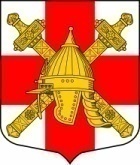 СОВЕТ ДЕПУТАТОВ СИНЯВИНСКОГО ГОРОДСКОГО ПОСЕЛЕНИЯ КИРОВСКОГО МУНИЦИПАЛЬНОГО РАЙОНА ЛЕНИНГРАДСКОЙ ОБЛАСТИР Е Ш Е Н И Еот «25» октября 2019 г. № 7Об утверждении состава постоянной комиссии совета депутатов Синявинского городского поселения Кировского муниципального района Ленинградской области по бюджету и жилищно-коммунальному хозяйству	На основании п.12 ч. 2 ст. 34 Устава муниципального образования Синявинское городское поселение муниципального образования Кировский муниципальный район Ленинградской области, утвержденного решением совета депутатов от 16 марта 2009 года № 9, раздела 6 Положения о совете депутатов Синявинского городского поселения Кировского муниципального района  Ленинградской области, утвержденного решением совета депутатов муниципального образования Синявинское городское поселение от               08 октября 2012 года № 25, совет депутатов Синявинского городского поселения Кировского муниципального района  Ленинградской области решил:	1. Утвердить состав постоянной комиссии совета депутатов Синявинского городского поселения Кировского муниципального района Ленинградской области по бюджету и жилищно-коммунальному хозяйству:	- Попов Никита Игоревич;	- Трухин Александр Владимирович;	- Дюжаков Андрей Евгеньевич;	- Рупасов Сергей Васильевич;	- Зимин Владимир Валентинович;	- Макштутис Екатерина Александровна; 	- Боровикова Наталья Викторовна;	- Толпыго Александр Михайлович;	- Горчаков Олег Леонидович;	- Исайкин Юрий Викторович. 2. Утвердить председателя постоянной комиссии совета депутатов Синявинского городского поселения Кировского муниципального района Ленинградской области по бюджету и жилищно-коммунальному хозяйству Боровикову Наталью Викторовну.Глава муниципального образования                                             О.Л. Горчаков Разослано: дело, администрация Синявинского городского поселения, официальный сайт поселения